Филиал муниципального автономного общеобразовательного учреждения«Прииртышская средняя общеобразовательная школа»- «Верхнеаремзянская средняя общеобразовательная школа им. Д.И.Менделеева»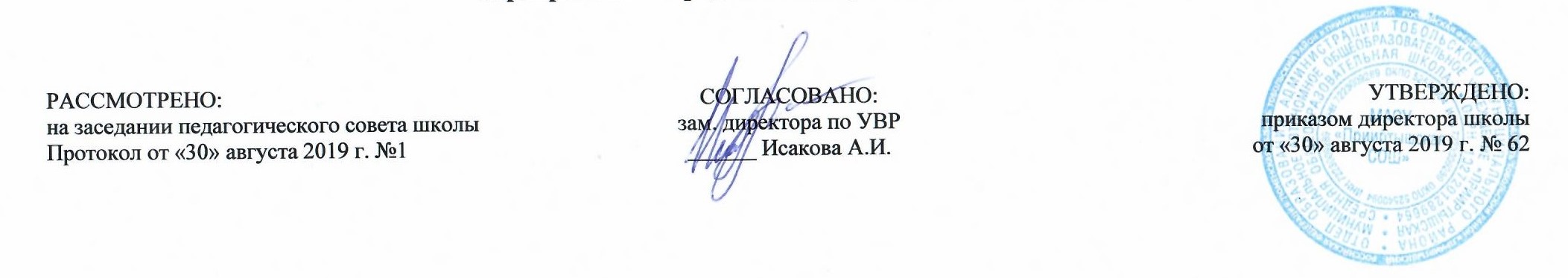 РАБОЧАЯ ПРОГРАММАпо литературе для 6 классана 2019-2020 учебный годПланирование составлено в соответствии 	ФГОС ООО	Составитель программы: Горюнова Людмила Вячеславовна,             учитель русского языка и литературыпервой квалификационной категориис. Верхние Аремзяны2019 г.Планируемые результаты освоения учебного предмета «Литература»:• осознание значимости чтения и изучения литературы для своего дальнейшего развития; формирование потребности в систематическом чтении как средстве познания мира и себя в этом мире, как в способе своего эстетического и интеллектуального удовлетворения;• восприятие литературы как одной из основных культурных ценностей народа (отражающей его менталитет, историю, мировосприятие) и человечества (содержащей смыслы, важные для человечества в целом);• обеспечение культурной самоидентификации, осознание коммуникативно-эстетических возможностей родного языка на основе изучения выдающихся произведений российской культуры, культуры своего народа, мировой культуры;• воспитание квалифицированного читателя со сформированным эстетическим вкусом, способного аргументировать свое мнение и оформлять его словесно в устных и письменных высказываниях разных жанров, создавать развернутые высказывания аналитического и интерпретирующего характера, участвовать в обсуждении прочитанного, сознательно планировать свое досуговое чтение;• развитие способности понимать литературные художественные произведения, воплощающие разные этнокультурные традиции;• овладение процедурами эстетического и смыслового анализа текста на основе понимания принципиальных отличий литературного художественного текста от научного, делового, публицистического и т. п., формирование умений воспринимать, анализировать, критически оценивать и интерпретировать прочитанное, осознавать художественную картину жизни, отраженную в литературном произведении, на уровне не только эмоционального восприятия, но и интеллектуального осмысления.• пересказывать сюжет; выявлять особенности композиции, основной конфликт, вычленять фабулу ;• оценивать систему персонажей );• находить основные изобразительно-выразительные средства, характерные для творческой манеры писателя, определять их художественные функции; • определять родо-жанровую специфику художественного произведения ;• выделять в произведениях элементы художественной формы и обнаруживать связи между ними ,• выявлять и осмыслять формы авторской оценки героев, событий, характер авторских взаимоотношений с «читателем» как адресатом произведения  ; • пользоваться основными теоретико-литературными терминами и понятиями (в каждом классе – умение пользоваться терминами, изученными в этом и предыдущих классах) как инструментом анализа и интерпретации художественного текста;• представлять развернутый устный или письменный ответ на поставленные вопросы (в каждом классе – на своем уровне); вести учебные дискуссии ;• собирать материал и обрабатывать информацию, необходимую для составления плана, тезисного плана, конспекта, доклада, написания аннотации, сочинения, эссе, литературно-творческой работы, создания проекта на заранее объявленную или самостоятельно/под руководством учителя выбранную литературную или публицистическую тему, для организации дискуссии  (в каждом классе – на своем уровне);• выражать личное отношение к художественному произведению, аргументировать свою точку зрения (в каждом классе – на своем уровне);• выразительно читать с листа и наизусть произведения/фрагментыпроизведений художественной литературы, передавая личное отношение к произведению ; • ориентироваться в информационном образовательном пространстве: работать с энциклопедиями, словарями, справочниками, специальной литературой, пользоваться каталогами библиотек, библиографическими указателями, системойУченик научится: Устное народное творчество• осознанно воспринимать и понимать фольклорный текст; различать фольклорные и литературные произведения, обращаться к пословицам, поговоркам, фольклорным образам, традиционным фольклорным приёмам в различных ситуациях речевого общения, сопоставлять фольклорную сказку и её интерпретацию средствами других искусств (иллюстрация, мультипликация, художественный фильм);• выделять нравственную проблематику фольклорных текстов как основу для развития представлений о нравственном идеале своего и русского народов, формирования представлений о русском национальном характере;• видеть черты русского национального характера в героях русских сказок и былин, видеть черты национального характера своего народа в героях народных сказок и былин;• учитывая жанрово-родовые признаки произведений устного народного творчества, выбирать фольклорные произведения для самостоятельного чтения;• целенаправленно использовать малые фольклорные жанры в своих устных и письменных высказываниях;• определять с помощью пословицы жизненную/вымышленную ситуацию;• выразительно читать сказки и былины, соблюдая соответствующий интонационный рисунок устного рассказывания;• пересказывать сказки, чётко выделяя сюжетные линии, не пропуская значимых композиционных элементов, используя в своей речи характерные для народных сказок художественные приёмы;• выявлять в сказках характерные художественные приёмы и на этой основе определять жанровую разновидность сказки, отличать литературную сказку от фольклорной;• видеть необычное в обычном, устанавливать неочевидные связи между предметами, явлениями, действиями, отгадывая или сочиняя загадку.Древнерусская литература. Русская литература XVIII в.Русская литература XIX—XX вв. Литература народов России. Зарубежная литература• осознанно воспринимать художественное произведение в единстве формы и содержания; адекватно понимать художественный текст и давать его смысловой анализ; интерпретировать прочитанное, устанавливать поле читательских ассоциаций, отбирать произведения для чтения;• воспринимать художественный текст как произведение искусства, послание автора читателю, современнику и потомку;• определять для себя актуальную и перспективную цели чтения художественной литературы; выбирать произведения для самостоятельного чтения;• выявлять и интерпретировать авторскую позицию, определяя своё к ней отношение, и на этой основе формировать собственные ценностные ориентации;• определять актуальность произведений для читателей разных поколений и вступать в диалог с другими читателями;• анализировать и истолковывать произведения разной жанровой природы, аргументированно формулируя своё отношение к прочитанному;• создавать собственный текст аналитического и интерпретирующего характера в различных форматах;• сопоставлять произведение словесного искусства и его воплощение в других искусствах;• работать с разными источниками информации и владеть основными способами её обработки и презентации.Ученик получит возможность научиться:Устное народное творчество:• сравнивая сказки, принадлежащие разным народа, видеть в них воплощение нравственного идеала конкретного народа (находить общее и различное с идеалом русского и своего народов);• рассказывать о самостоятельно прочитанной сказке, былине, обосновывая свой выбор;• сочинять сказку (в том числе и по пословице), былину и/или придумывать сюжетные линии;• сравнивая произведения героического эпоса разных народов (былину и сагу, былину и сказание), определять черты национального характера;• выбирать произведения устного народного творчества разных народов для самостоятельного чтения, руководствуясь конкретными целевыми установками;• устанавливать связи между фольклорными произведениями разных народов на уровне тематики, проблематики, образов (по принципу сходства и различия).Древнерусская литература. Русская литература XVIII в.Русская литература XIX—XX вв. Литература народов России. Зарубежная литература:• выбирать путь анализа произведения, адекватный жанрово-родовой природе художественного текста;• дифференцировать элементы поэтики художественного текста, видеть их художественную и смысловую функцию;• сопоставлять «чужие» тексты интерпретирующего характера, аргументированно оценивать их;• оценивать интерпретацию художественного текста, созданную средствами других искусств;• создавать собственную интерпретацию изученного текста средствами других искусств;• сопоставлять произведения русской и мировой литературы самостоятельно (или под руководством учителя),определяя линии сопоставления, выбирая аспект для сопоставительного анализа;• вести самостоятельную проектно-исследовательскую деятельность и оформлять её результаты в разных форматах (работа исследовательского характера, реферат, проектСодержание учебного предмета «Литература»Писатели-создатели и хранители книг. (1 час)Тема 1. Устное народное  творчество. (3 часа)Содержание темы: дать  учащимся  представление об обрядовом  фольклоре (колядки, масленичные, весенние, летние, осенние  песни, пословицы, поговорки); развивать эстетический  вкус и  кругозор  уч-ся, закрепить знания о  пословицах и поговорках, прямой  и  переносный  смысл пословиц.Тема 2. Из древнерусской литературы. (2 часа0Содержание: дать  уч-ся  представление  о  мире древнерусской литературы, продолжить знакомство  с  её  жанрами, знакомство  с летописями и  сказаниями, их  художественными особенностями; постигать нравственные  аспекты.Тема 3. Произведения русских писателей 18 века. (1 час)Содержание: актуализировать  имеющиеся знания о басне и расширить их, воспитывать  внимательного  и вдумчивого  читателя, понятия  «мораль»,  «аллегория» и «эзопов  язык». И.И.Дмитриев «Муха», Тема 4. Произведения русских писателей  19 века. (43 часа)Содержание: басни И.А.Крылова «Осёл и Соловей», «Листы и корни», «Ларчик».А.С.Пушкин. Лицейская лирика А.С.Пушкина; двусложные размеры  стиха; роман «Дубровский»; «Повести покойного Ивана Петровича Белкина»; лирика М.Ю.Лермонтова; И.С.Тургенев «Бежин луг»; лирика Ф.И.Тютчева, А.А.Фета, Н.А.Некрасова, трехсложные размеры  стиха; Н.С.Лесков «Левша». Литературные  места. Царское  Село. Овстуг. Село Карабиха. Тема 5. Родная природа в стихотворениях русских поэтов 19 века (2 часа)Содержание: познакомить  уч-ся  с творчеством  поэтов  19  в. Е.А.Баратынского, Я.П. Полонского, А.К.Толстого; повторить двусложные и трехсложные размеры стиха.Тема 6. Произведения русских писателей  20 века. ( 18  часов)Содержание: А.С.Грин «Алые паруса»; сказка-быль «Неизвестный  цветок» А.П.Платонова; сказка-быль М.М.Пришвина «Кладовая  солнца»; произведения о Великой  Отечественной  войне- К.М.Симонова «Ты помнишь, Алёша, дороги Смоленщины», Д.С.Самойлов «Сороковые», В.П.Астафьев «Конь  с розовой  гривой»; « Уроки  французского» В.Г.Распутина; писатели  улыбаются;- «Срезал» В.М.Шукшина и «13 подвиг Геракла» Ф. Искандера. Литературные места  России. Деревня Дунино. Село  Сростки. Произведения о Великой Отечественной войне.Тема 7. Писатели улыбаются. ( 5 часов)В. М. Шукшин. Слово о писателе. Рассказ «Срезал». Особенности шукшинских героев – «чудиков», правдоискателей, праведников. Человеческая открытость миру как синоним незащищенности. Образ «странного» героя в литературеРассказы В. М. Шукшина «Чудик», «Критики» и др.Ф. Искандер. Краткий рассказ о писателе. «Тринадцатый подвиг Геракла». Влияние учителя на формирование детского характера. Чувство юмора как одно из ценных качеств человекаТема 9. Родная природа в стихотворениях поэтов  20 века.Содержание: жизнь  и творчество А.А.Блока, С.А.Есенина, А.А.Ахматовой, Н.М.Рубцова.Тема 10. Из литературы народов России (2 часа)Г. Тукай. Слово о татарском поэте. Стихотворения «Родная деревня», «Книга». Любовь к своей малой родине и к своему родному краю, верность обычаям, своей семье, традициям своего народа. Книга в жизни человекаК. Кулиев. Слово о балкарском поэте. «Когда на меня навалилась беда…», «Каким бы малым ни был мой народ…». Родина как источник сил для преодоления любых испытаний и ударов судьбы. Основные поэтические образы, символизирующие Родину в стихотворении поэта. Тема бессмертия народа до тех пор, пока живы его язык, поэзия, обычаиТема 11. Из зарубежной литературы (16 часов)Содержание: мифы Древней Греции; жизнь  и творчество Гомера, содержание «Илиады» и  «Одиссеи»; жизнь и тв-во М. Сервантеса Сааведра,  баллады  И.Ф.Шиллера; понятие «баллада»,  содержание «Маттео Фальконе» П.Мериме; «Маленький  принц»  А. де Сент – Экзюпери.Тема 12. Обобщение и систематизация изученного в 6 классе  (3 часа)Тематическое планирование№ разделаНаименование раздела программыТемы уроков разделаКол-во часов№ разделаНаименование раздела программыТемы уроков разделаКол-во часов№ разделаНаименование раздела программыТемы уроков разделаКол-во часов1Писатели-создатели и хранители книг -2 ч.Художественное произведение. Содержание и форма.1Структурные элементы книги (обложка., титул, форзац, сноски, оглавление); создатели книги (автор, художник, редактор, корректор, наборщик)1Моя книжная полка1Всего: 32Устное народное творчество - 3 ч.Обрядовый фольклор1Пословицы1Развитие речи. Сочинение по пословице.1Всего: 33Из древнерусской литературы -2 ч.«Повесть временных лет» как памятник древнерусской литературы1«Сказание о белгородском киселе» Развитие представлений о русских летописях.1Всего: 24Произведения русских писателей XVIII века -1 часРусская басня. И. И. Дмитриев «Муха» Противопоставление труда и безделья.1Всего: 15Произведения русских писателей  XIX века – 43 ч.И. А. Крылов. Басня «Листы и Корни».1И. А. Крылов. Басня «Ларчик» и «Осел и Соловей»1Художественное чтение наизусть как интерпретация басни.1А. С. Пушкин. Лицейские годы. «И. И. Пущину». Светлое чувство товарищества и дружбы в стихотворении.1«Узник». Вольнолюбивые устремления поэта. Народно- поэтический колорит стихотворения1«Зимнее утро». Мотивы единства человека и  природы.1Лирика А.С.Пушкина1«Повести покойного Ивана Петровича Белкина». Книга повестей.1Повесть А. С. Пушкина «Барышня- крестьянка» Образ автора - повествователя.1Обобщающее повторение по повести А.С.Пушкина «Барышня – крестьянка»1А.С.Пушкин «Дубровский». Изображение русского барства.1А.С.Пушкин «Дубровский». Дубровский-старший и Троекуров.1Протест Владимира Дубровского против беззакония и несправедливости.1А.С.Пушкин «Дубровский». Бунт крестьян.1А.С. Пушкин «Дубровский» Осуждение произвола и деспотизма в повести.1А.С. Пушкин «Дубровский» Защита чести, независимости личности в повести.1Романтическая история любви Владимира и Маши. Авторское отношение к героям1Развитие речи.  Подготовка к сочинению по роману А.С.Пушкина "Дубровский"1Развитие речи. Сочинение по повести А.С. Пушкина «Дубровский»1М. Ю. Лермонтов. Чувство одиночества и тоски в стихотворении «Тучи». Двусложные и трехсложные размеры стиха1М. Ю. Лермонтов. Стихотворения «Листок», «На севере диком...» Тема красоты и гармонии с миром.1М. Ю. Лермонтов. Стихотворения «Утес», «Три пальмы». Особенности выражения темы одиночества.1Развитие речи. Художественное чтение как вид интерпретации текста. Чтение наизусть стихотворений о войне.1И. С. Тургенев. Литературный портрет писателя.  «Бежин луг». Сочувственное отношение к крестьянским детям1Портреты и рассказы мальчиков в рассказе И. С. Тургенева «Бежин луг»1Роль картин природы в рассказе И. С. Тургенева «Бежин луг»1Составление электронного альбома «Словесные и живописные  портреты русских крестьян» (по рассказам из цикла «Записки охотника»). Проект.1Ф. И. Тютчев. Стихотворения «Листья», «Неохотно и несмело...». Передача сложных состояний природы, отражающих внутренний мир поэта.1Ф. И. Тютчев. Стихотворения «С поляны коршун поднялся...» . Противопоставление судеб человека и коршуна: земная обреченность человека.1А. А. Фет. Жизнеутверждающее начало в стихотворениях «Ель рукавом мне тропинку завесила…», «Еще майская ночь», «Учись у них – у дуба, у березы…»1Краски и звуки в пейзажной лирике А.А.Фета.1Развитие речи. Выразительное чтение1Н. А. Некрасов. «Железная дорога». Картины подневольного труда.1Народ – созидатель духовных и материальных ценностей в стихотворении Н. А. Некрасова «Железная дорога».1Своеобразие языка и композиции в стихотворении Н.А.Некрасова «Железная дорога»1Н.С. Лесков. «Сказ о тульском косом левше и о стальной блохе». Изображение русского характера1Народ и власть в сказе о Левше.1Особенности языка сказа Н. Лескова «Левша»1Н. С. Лесков «Человек на часах»1Рвазвитие речи.Подготовка  к  сочинению  «Лучшие  качества  русского  народа  в  стихотворении  Н. А. Некрасова “Железная дорога” и в сказе Н. С. Лескова “Левша”»1А. П. Чехов. «Тонкий и толстый».  Речь героев рассказа. Юмористическая ситуация.1Разоблачение лицемерия в рассказе А.П. Чехова «Толстый и тонкий» Роль художественной детали.1Рассказы А. П. Чехова. «Среди героев Антоши Чехонте»1Всего: 436Родная природа в стихотворениях русских поэтов XIX поэтов- 2 ч.Работа над проектом «Родная природа в стихотворениях русских поэтов XIX века: Я. П. Полонского, Е. А. Баратынского, А. К. Толстого». Защита проекта1А. И. Куприн. Рождественский рассказ «Чудесный доктор».1Всего: 27Произведения русских писателей XX века- 18 ч.А. И. Куприн «Чудесный доктор». Образ главного героя.1А.И. Куприн «Чудесный доктор». Тема служения людям.1А. П. Платонов. «Неизвестный цветок». Прекрасное вокруг нас1«Ни на кого не похожие» герои А. П. Платонова (по рассказам «Цветок на земле» и «Железная старуха»).1Тема служения людям.1А. С. Грин. «Алые паруса».1К.  М.  Симонов  «Ты  помнишь,  Алеша,  дороги  Смоленщины…». Солдатские будни в стихотворениях о войне.1Д. С. Самойлов «Сороковые». Любовь к Родине в годы военных испытаний.1Образ Синявинских высот в военной лирике 20 века.1РР. Художественное чтение как вид интерпретации текста. Чтение наизусть стихотворений о войне.1В. П. Астафьев. «Конь с розовой гривой». Изображение быта и жизни сибирской деревни в предвоенные годы.1В. П. Астафьев «Конь с розовой гривой». Нравственные проблемы рассказа.1Обобщающее закрепление. В. П. Астафьев «Конь с розовой гривой».1В. Г. Распутин. «Уроки французского». Отражение в рассказе трудностей послевоенного времени1В. Г. Распутин. «Уроки французского». Душевная щедрость учительницы в рассказе.1В. Г. Распутин «Уроки французского». Нравственная проблематика произведения1Внеклассное чтение. Ю.Нагибин. "Мой первый друг, мой друг бесценный"1Развитие речи. Сочинение на тему «Уроки доброты в произведениях В.П. Астафьева и В.Г. Распутина»1Всего: 188Писатели улыбаются 5ч.В. М. Шукшин. Слово о писателе. Рассказ «Срезал». Особенности шукшинских героев.1Рассказы В. М. Шукшина «Сельские жители», «Чудик», «Критики» и др. Человеческая открытость миру как синоним незащищенности.1Ф. Искандер. «Тринадцатый подвиг Геракла». Влияние учителя на формирование детского характера.1Ф. Искандер. «Тринадцатый подвиг Геракла». Чувство юмора как одно из ценных качеств человека в рассказе.1Ф. Искандер. «Тринадцатый подвиг Геракла». Герой – повествователь в рассказе.1Всего: 59Родная природа в стихотворениях поэтов XX века 5 ч.А. Блок «Летний вечер», «О, как безумно за окном…». Чувство радости и печали, любви к родной природе и Родине.1С. Есенин «Мелколесье. Степь и дали», «Пороша». Связь ритмики и мелодики стиха с эмоциональным состоянием лирического героя.1А. Ахматова «Перед весной бывают дни такие…». Связь ритмики и мелодики стиха с эмоциональным состоянием лирического героя.1Н. М. Рубцов. «Звезда полей», «Листья осенние», «В горнице». Тема Родины в поэзии Н. М. Рубцова.1Развитие речи. Художественное чтение как вид интерпретации текста. Чтение наизусть стихотворений о войне.1Всего: 510Из литературы народов России 2 ч.Г. Тукай. Стихотворения «Родная деревня», «Книга». Любовь к малой родине и своему родному краю.1К. Кулиев. «Когда на меня навалилась беда…», «Каким бы малым ни был мой народ…». Тема бессмертия народа.1Всего: 211Из зарубежной литературы 15 ч.Мифы Древней Греции. Подвиги Геракла: «Скотный двор царя Авгия», «Яблоки Гесперид»1Геродот «Легенда об Арионе»1Гомер. «Илиада» и «Одиссея» как эпические поэмы.1Гомер «Одиссея».  Героический эпос Гомера.1Гомер «Одиссея». «Одиссей на острове циклопов. Полифем».1Мигель де Сервантес Сааведра. Роман «Дон Кихот». Пародия на рыцарские романы.1Мигель де Сервантес Сааведра. Роман «Дон Кихот». Мастерство Сервантеса – романиста.1И. Ф. Шиллер. Рыцарская баллада «Перчатка».1П. Мериме. Новелла «Маттео Фальконе». Изображение дикой природы в новелле.1П. Мериме. Новелла «Маттео Фальконе». Превосходство естественной, «простой» жизни и исторически сложившихся устоев над цивилизованной с ее порочными нравами1А. де Сент-Экзюпери. «Маленький принц» как философская сказка и мудрая притча.3Развитие речи. Подготовка к сочинению – размышлению.1Развитие речи. Сочинение – размышление.1Обобщение и систематизация изученного в 6 классе. Промежуточная аттестация1Всего: 1612Обобщение и систематизация изученного в 6 классе 3 ч.Защита проектов по литературе2Подведение итогов. Задание на лето1Всего: 3Всего102 часа1 четверть242 четверть213 четверть334 четверть24